Arbeidsplan/ukeplan for 1.kl. uke 14Dere er så gode alle sammen! Takk for tilbakemeldinger, fine bilder, mailer og meldinger. Jeg er så glad for å høre fra dere uansett hva det gjelder. Denne uka har jeg laget et brev om klassebamsen Ruffen. (det ligger under dokumenter på hjemmesiden.) Dersom ditt barn vil være med på å gjette hvor Ruffen er, sender dere meg en SMS slik at jeg vet hvilket telefonnummer jeg skal sende bilde til. Jeg sender et bilde hver dag denne uka.Ta kontakt på mail: julie.solberg@amli.kommune.no på appen min skole eller på telefon 90786610ALLE FUGLER1 Alle fugler små de er				2 Blomster hvite, gule, blå			3 Lille søster, Lille bror,
   Kommet nå tilbake!				   Titter opp av uren,				   Kom så skal vi danse!
   Gjøk og sisik, trost og stær		   Nikker nå så blidt, de små,			   Plukke blomster så til mor,
   Synger alle dage.				   Etter vinterluren.				   Mange, mange kranse!
   Lerka jubler høyt i sky,			   Skog og mark i grønne skrud		   Synge, tralle dagen lang,
   Ringer våren inn på ny.			   Kler seg nå på Herrens bud.		   Kråkestup og bukkesprang!
   Frost og snø de måtte fly,			   Knopper små de springer ut,		   Takk, o Gud, som enn en gang
   Her er sol og glede!				   Her er sol og glede!				   Gav oss sol og glede!Kilde: MusixmatchLåtskrivere: TraditionalForslag til aktiviteter/oppgaver/ting å gjøre:«Bokbussen» er gratis. Lesestoff for elevene. Disse har vi brukt på skolen og elevene liker dem godt (på denne siden kan de også høre bøkene som lydbok). Følg denne lenken: https://digital.gan.aschehoug.no/bokbussen/?fbclid=IwAR2kSHwoju_W9RDURHV2iNaV_OgzhRkuEGrq5zQxstKrXuQhy1vZ_pVTzOEFysisk aktivitet: www.aktivogglad.no (bruk «aktiv» som innlogging til både brukernavn og passord)På www.salaby.no (åpne i chrome) finner dere mye forskjellig til ulike fag i tillegg til mye med tema påske. Logg inn med FEIDE- bruker (elevenes brukernavn og passord som på its learning).Bake og lage mat (måle, veie, lese oppskrift)Skrive handleliste, dagbok, brev/ mail e.l.Øve på klokka, ukedagene, månedene og årstidene.Ulike eksperimenter fra teknisk museum: https://tekniskmuseum.no/digitaleopplevelser#brakkesjukeNorskMatteAnnetMandag-Lese 20 min i bok eller annen tekst. -Zeppelin side 18 og 19. Gjør s. 62 og 63 i Matemagisk 1B.Øve på ukas sang (i alle fall første vers): «Alle fugler»Se på «vikartimen» mellom kl 9.00 og 10.00 på NRK super. I dag er temaet gode følelser/ bokstaven BTirsdag-Lese 20 min i bok eller annen tekst.-Zeppelin side 20 og 21Jobbe 20 min på mattematchen, Multi 1B, Regneregn eller annen mattenettside. Eller spille et mattespill. Det ligger forslag på its learning under «matte»Kan du klare å lage et instrument? Kommer du ikke på noe kan du se på forslag under «musikk» på itslearning«Vikartimen»  på NRK super har i dag tema realfag og eksperimenterOnsdag-Lese 20 min i bok eller annen tekst.-Zeppelin s 22 og 23Gjør s. 64 og 65  i Matemagisk 1B.Kan du lage en figur, et bilde eller skrive ord med naturmaterialer? Ta gjerne bilde og send til meg om du har lyst.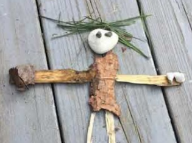 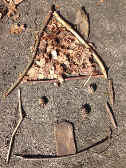 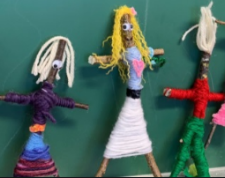 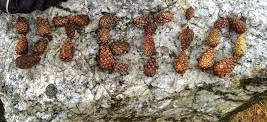 Torsdag-Lese 20 min i bok eller annen tekst. -Zeppelin s 24 og 25 Gjør s. 66 og 67 i Matemagisk 1B«Vikartimen» på NRK super har tema klokka/tidFredag-Lese 20 min i bok eller annen tekst.Telle hvor mange trappetrinn dere har i husetHar du prøvd aktivitetsbingoen?«Vikartimen» på NRK super har tema verdensrommetSe en film sammen med de andre i huset